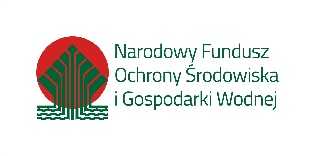 Załącznik nr 4 do SWZWykonawca:     …………………………………………………                                                                          Dane Wykonawcy  Wykaz ZAMÓWIEŃ Dotyczy postępowania pn. „Dostawa 4 sztuk nowych, zeroemisyjnych autobusów elektrycznych (zasilanych energią elektryczną zgromadzoną w bateriach trakcyjnych autobusów), kategorii M3 przeznaczonych do wykonywania przewozów osobowych w ramach Ząbkowickiej Komunikacji Publicznej”Przedkładam, stosownie do zapisów SWZ wykaz wykonanych zamówień: Do wykazu dołączam następujące dowody potwierdzające, że wykazane dostawy zostały wykonane, lub są wykonywane należycie:…………………………………………………Świadomy odpowiedzialności karnej potwierdzam prawdziwość powyższych danych.                                                                                                                 Panel podpisu elektronicznego:…………….........................., dn. _ _ . _ _ . _ _ _ _r.                                                                                              ……………….................................................                                                                                                                                 ELEKTRONICZNY PODPIS WYKONAWCY lub osoby                                                                                                                                                       uprawnionej do składania oświadczeń woli                                                                                                                                  w imieniu Wykonawcy, w postaci:                                                                                                                   - kwalifikowanego podpisu elektronicznego,                                                                                                                   - LUB podpisu zaufanego,                                                                                                                    - LUB podpisu osobistego e-dowód. Lp.Przedmiot (opis) zamówienia Wartość zamówienia bruttoData dostawyDane Odbiorcy zamówienia1.2.…